Р О С С И Й С К А Я   Ф Е Д Е Р А Ц И ЯА в т о н о м н а я   н е к о м м е р ч е с к а я   о р г а н и з а ц и я«Н А Ц И О Н А Л Ь Н А Я   А С С О Ц И А Ц И Я   П А У Э Р Л И Ф Т И Н Г А»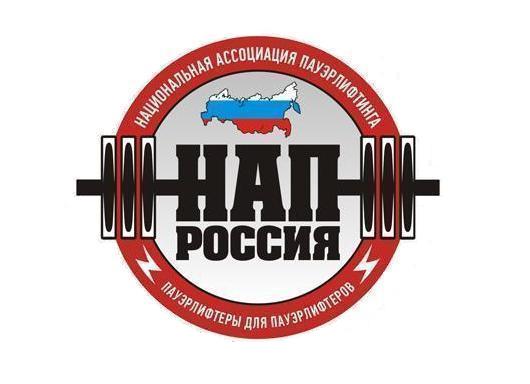 ПОЛОЖЕНИЕо проведении Кубка УрФО                                                                  по жиму лежасреди мужчин и женщин в рамках Уральского Кубка «58 Мт».                                                  г. Озерск 2017 год.                                                                                                                                                           1. Цели и задачи:- выявление сильнейших спортсменов в упражнении жим лежа;- выполнение разрядных нормативов АНО «НАП» с присвоением МС НАП;- пропаганда силовых видов спорта как массовых и зрелищных среди молодежи;- пропаганда трезвого и некурящего образа жизни;- формирование престижности занятиями спортом в молодежной среде, как следствие формирование престижности здорового образа жизни;- развитие массового спорта в России, как приоритетная задача, поставленная Президентом Российской федерации В.В.Путиным;- реализация федеральной целевой программы: «Развитие физической культуры и спорта в РФ в 2016-2020 гг.»;2. Сроки и место проведения:- Соревнования  проводятся  28 октября .- Место проведения соревнований:  город Озерск, ДК «Маяк».- Взвешивание 27 октября с 18.00 до 20.00 в КСК «Лидер».28 октября с 10.00 до 11.00 в ДК «Маяк». Начало соревнований 28 октября в 12.00.  -  Потоковое расписание выступлений будет составлено на основании заявок и доступно в месте проведения соревнований.3. Руководство проведением соревнований:- Общее руководство по подготовке и проведению соревнований осуществляется АНО «Национальная ассоциация пауэрлифтинга» и ОО «Федерация пауэрлифтинга и  силовых видов спорта» г. Озерск.·Главный судья  – Готлиб В.·Судья – Шувалов Владислав-Судья – Щеголихин Олег- Судья – Калинин Андрей.4. Судейство:·Соревнования проводятся по международным правилам АНО «НАП»;·Судьи должны иметь соответствующую одежду (белая рубашка, тёмные или серые брюки, галстук, нагрудной шеврон судьи, судейскую книжку) и соответствующую судейскую квалификацию.5. Участники соревнований:- К участию в соревнованиях  участники, достигшие 18 лет, имеющие соответствующую спортивно-техническую подготовку, прошедшие медосмотр.  Экипировка участников - согласно правилам федерации НАП. Участники, не выполняющие требования по экипировке - на помост не допускаются.- При себе иметь паспорт.6. Виды спортивных дисциплин:-  Жим лежа.7. Виды дивизионов:-  любители, безэкипировочный.8. Весовые и возрастные категории участников:-  Возрастные категории:абсолютная-  Весовые категории:мужчины: 67,5; 75;82,5; 90; 100; 100+женщины: 56; 67,5; 759. Присвоение нормативов: ·Присваиваются нормативы, вступившие в силу с 01.01.2017 г. вплоть до Мастера спорта НАП включительно.10. Благотворительный стартовый взнос:· Стартовый взнос равен 1500 рублей плюс 750 рублей (однократно) с человека для проведения выборочного тестирования спортсменов дивизиона ЛЮБИТЕЛИ на применение допинга.·При отсутствии годового взноса за 2017 год, спортсмен должен оплатить дополнительно 500-750 рублей годового взноса (в зависимости от возраста).·Все виды взносов, сборов и оплат, оплачиваемые спортсменом на данных соревнованиях, указанные в настоящем Положении, являются благотворительными.11. Допинг-контроль:·Каждый спортсмен версии Любители, СРАЗУ после окончания своего выступления, обязан подойти к спикеру своего помоста и узнать у него, кто из потока был выбран по жребию для сдачи пробы, для проверки наличия в ней запрещённых препаратов.·В случае если спортсмен узнаёт от спикера, что вызывают на контроль именно его, спортсмен расписывается о том, что он проинформирован об этом. После чего спортсмен обязан незамедлительно подойти к кабинету с табличкой «ДОПИНГ-КОНТРОЛЬ», и в порядке живой очереди,  пройти в этот кабинет, для последующей сдачи анализов на допинг.·Сдача анализов производится в присутствии офицера по забору проб, при его постоянном визуальном контроле.·Нарушение спортсменом хотя бы одного из вышеперечисленных подпунктов, пункта 11, настоящего «Положения», равно как и отказ от сдачи пробы, приравнивается к положительному результату анализов спортсмена на допинг-контроль и, как следствие, влечёт за собой дисквалификацию спортсмена.12. Награждение:·Спортсмены, занявшие первые три места в каждой весовой  категории, награждаются медалями и дипломами. ·Возможны дополнительные ценные призы при привлечении средств  спонсоров и благотворительных взносов.·Все призеры или их представители обязаны присутствовать на награждении. В противном случае выдача награды не гарантируется.13. Финансирование:Расходы по командированию, размещению и питанию участников, тренеров, судей и  несут командирующие организации.14. Договор на участие в соревнованиях:·Проходя процедуру взвешивания и регистрации, каждый спортсмен подписывает заявочную карточку. Факт подписания данной карточки является заключением Договора об участии в соревнованиях между спортсменом и организаторами. Подписывая карточку, спортсмен соглашается со всеми пунктами настоящего Положения, а также со всеми пунктами Технических правил АНО «НАП» и всех Постановлений  АНО «НАП», принятых до начала данных соревнований и опубликованных на официальном сайте АНО «НАП» (www.пауэрлифтинг-россия.рф), в разделах «Документы ассоциации» и «Правила и нормативы».     Также спортсмен безоговорочно соглашается со следующими условиями:1).  Принимая участия в соревнованиях, спортсмен признаёт, что от него потребуется максимальное физическое и психологическое напряжение, что влечет за собой риск получения травмы, либо увечья. Спортсмен принимает на себя все риски, связанные с этим, и несёт всю ответственность за любые травмы и увечья,  известные ему, либо не известные ему, которые он может получить.2).  Спортсмен осознаёт, что на его ответственности лежит контроль  состояния своего здоровья перед участием в соревнованиях, тем самым подтверждает проведение регулярного врачебного медосмотра, и отсутствие медицинских противопоказаний для участия  в соревнованиях, соответственно свою полную физическую  пригодность  и добровольно застраховал свою жизнь и здоровье на период участия в соревновании.3).  Принимая участие в соревновании, спортсмен сознательно отказывается от любых претензий, в случае получения травмы или увечья на этом турнире, в отношении Организаторов турнира, АНО «Национальная ассоциация пауэрлифтинга», собственника помещений, руководителей, должностных лиц, работников упомянутых организаций, ассистентов на помосте и всего обслуживающего соревнования персонала. 4).  Спортсмен добровольно оплачивает все благотворительные взносы, предназначенные для погашения расходов по проведению турнира, изготовлению наградной атрибутики и других расходов, связанных с проведением спортивных мероприятий.5). Спортсмен ознакомился с данным Положением и полностью понимает его содержание.6). Спортсмен добровольно соглашается принять все вышеописанные в п.16 настоящего Положения условия. Тем самым подтверждает это, подписывая заявочную карточку в присутствии секретариата на процедуре регистрации и взвешивания.15. Персональные данные участника соревнований (спортсмена):  Персональные данные участника соревнований  подлежат обработке в соответствие требованиями Закона № 152-ФЗ «О персональных данных».   Письменное согласие на обработку его персональных данных даётся участником соревнований при подписании  заявочной карточки в соответствии с п. 15 настоящего Положения.16. Контактная информация:По всем интересующим Вас вопросам, касающимся организации и проведения Кубка УрФО по жиму лежа  Вы можете связаться с Главным судьей соревнований Готлиб Владиславом, тел.: +7(922)636-89-29.17. Настоящее Положение служит официальным вызовом на соревнования.                                          ВНИМАНИЕ!!!                           (для иногородних спортсменов)Т.к. город Озерск является режимным, для въезда требуется оформление пропуска!Для этого просьба выслать копию паспорта РФ ( первая страница и страница с пропиской) по эл. адресу:  wff-chel@mail.ru   Ксения Скворцова.Желательно в срок до 01.10.2017 года.